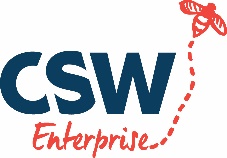 This work experience is co-ordinated by CSW Enterprise on behalf of local schools and colleges in line with the national curriculum objectives to help young people gain skills for life.  (CSW Enterprise is part of CSW Group Ltd).  Deadlines: London 13 February 2020       Out of Area 13 March 2020      Local – 20 April 2020This form must be signed and returned to Mrs Robinson in Student Services before the work experience begins.		LETTER OF UNDERSTANDINGBetween CSW Enterprise and the Employer providing Education Business Link ActivitiesOPPORTUNITYThe learner will carry out meaningful work, as described in the job description discussed. We will ensure that the work will be planned by a responsible person and the learner will receive appropriate induction, instructions and supervision during the period of the work experience.Pre 16 and Post 16 students attached to a school’s work experience programme will not receive any payment for this work, in accordance with the current Education Act.  Young Workers Directive limits time to 8 hours a day and max 40 per week, normally these can be between 6am–10pm.  CSW Enterprise advises that specific arrangements between the school, parents and employer should be in place for placements that occur outside of 8am-8pm or at weekends. This is particularly important for learners under the age of 16.HEALTH, SAFETY, WELFARE AND SECURITYWe recognise that a learner on work experience is regarded as an employee for the purposes of Health and Safety legislation and the associated duty of care. We will ensure that the learner does not operate any hazardous machinery, or carry out work of an unsuitable nature, and that any protective clothing/equipment is supplied where necessary and instruction given on its use.  We recognise the need for risk assessments to be carried out for learner before the placement, and that these are communicated to the parent/guardian.  Where the significant risks have been recorded on the job description we would expect the Educational Establishment to pass this information onto the learner/Parent/Guardian. We also agree to undertake, monitor and modify risk assessments for the placement to take account of an individual student’s capabilities and any changes to working practices. We will expect the learner/parent/guardian/Educational Establishment to inform us of any medical or other condition so that we can adjust our risk assessments and/or tasks accordingly. In case of absence, accident or sickness we will immediately notify the learner’s educational establishment. The learner will have access to welfare and other staff facilities including first aid.  SAFEGUARDING We accept and understand the duty of care in respect of safeguarding of young people and will consider the suitability of staff who works with them. We will disclose staff, where known, who are disqualified from working with children, where appropriate, in accordance with The Criminal Justice and Court Services Act 2000 and Protection of Children Act 1999. INSURANCEWe maintain Employers and Public Liability Insurance policies, as required to indemnify our business. We will ensure that these policies are current, in place for any period during which we have learners on placement and that this will cover the learner.  We will (as for any paid employee) accept or insure ourselves against the less, damage or injury caused by the learner whilst a work experience employee of the company.  DATA PROTECTIONWe will safeguard all learner details and keep them confidential in accordance with the current Data Protection Act and in compliance with the General Data Protection Regulations (GDPR and relevant UK registration).  
The learner will be reminded by the Educational Establishment that they must not disclose any information confidential to the Employer without the employers’ approval.  STATUTORY OBLIGATIONSThe employer agrees to observe all relevant/current legislation, in particular relating to Health & Safety, and legislation in respect sex discrimination, race relations, disability and the Children Act.CSW Group will hold all company and individuals details, for the pursuit of educational activities and services, in accordance with the current Data Protection Act. If you wish your details to be removed please email workexperience@cswgroup.co.uk STUDENT DETAILSSTUDENT DETAILSSTUDENT DETAILSSTUDENT DETAILSSTUDENT DETAILSSTUDENT DETAILSSTUDENT DETAILSSTUDENT DETAILSSTUDENT DETAILSSTUDENT DETAILSSTUDENT DETAILSSTUDENT DETAILSSTUDENT DETAILSSTUDENT DETAILSSTUDENT DETAILSName: Group:Group:Group:School:Placement Period:Placement Period:Placement Period:Placement Period:Placement Period:EMPLOYER DETAILSEMPLOYER DETAILSEMPLOYER DETAILSEMPLOYER DETAILSEMPLOYER DETAILSEMPLOYER DETAILSEMPLOYER DETAILSEMPLOYER DETAILSEMPLOYER DETAILSEMPLOYER DETAILSEMPLOYER DETAILSEMPLOYER DETAILSEMPLOYER DETAILSEMPLOYER DETAILSEMPLOYER DETAILSCompany:Company:Contact Name:Contact Name:Contact Name:Contact Name:Contact Name:Address:Address:Mobile/Direct Line:Mobile/Direct Line:Mobile/Direct Line:Mobile/Direct Line:Mobile/Direct Line:Mobile/Direct Line:Email:Email:Email:Employer Tel:Employer Tel:Employer Tel:Employer Tel:Town:Town:Postcode:Postcode:Placement Job Title:Placement Job Title:Placement Job Title:Placement Job Title:Brief description of work experience tasks (please continue on a separate sheet if necessary): Brief description of work experience tasks (please continue on a separate sheet if necessary): Brief description of work experience tasks (please continue on a separate sheet if necessary): Brief description of work experience tasks (please continue on a separate sheet if necessary): Brief description of work experience tasks (please continue on a separate sheet if necessary): Brief description of work experience tasks (please continue on a separate sheet if necessary): Brief description of work experience tasks (please continue on a separate sheet if necessary): Brief description of work experience tasks (please continue on a separate sheet if necessary): Brief description of work experience tasks (please continue on a separate sheet if necessary): Brief description of work experience tasks (please continue on a separate sheet if necessary): Brief description of work experience tasks (please continue on a separate sheet if necessary): Brief description of work experience tasks (please continue on a separate sheet if necessary): Start time:                                                                                                         Dress code:     Start time:                                                                                                         Dress code:     Start time:                                                                                                         Dress code:     Start time:                                                                                                         Dress code:     Start time:                                                                                                         Dress code:     Start time:                                                                                                         Dress code:     Start time:                                                                                                         Dress code:     Start time:                                                                                                         Dress code:     Start time:                                                                                                         Dress code:     Start time:                                                                                                         Dress code:     Start time:                                                                                                         Dress code:     Start time:                                                                                                         Dress code:     Start time:                                                                                                         Dress code:     Start time:                                                                                                         Dress code:     Start time:                                                                                                         Dress code:     STUDENTSTUDENTSTUDENTSTUDENTSTUDENTSTUDENTSTUDENTSTUDENTSTUDENTSTUDENTSTUDENTSTUDENTSTUDENTSTUDENTSTUDENTAs the student named above I agree to:Attend this work experience placement and understand that any information obtained about the employer’s business is held in confidence and will not be disclosed without the Employer’s permission.  Adhere to all safety, security and requirements identified by the Employer ‘s representatives or by displayed instructions.As the student named above I agree to:Attend this work experience placement and understand that any information obtained about the employer’s business is held in confidence and will not be disclosed without the Employer’s permission.  Adhere to all safety, security and requirements identified by the Employer ‘s representatives or by displayed instructions.As the student named above I agree to:Attend this work experience placement and understand that any information obtained about the employer’s business is held in confidence and will not be disclosed without the Employer’s permission.  Adhere to all safety, security and requirements identified by the Employer ‘s representatives or by displayed instructions.As the student named above I agree to:Attend this work experience placement and understand that any information obtained about the employer’s business is held in confidence and will not be disclosed without the Employer’s permission.  Adhere to all safety, security and requirements identified by the Employer ‘s representatives or by displayed instructions.As the student named above I agree to:Attend this work experience placement and understand that any information obtained about the employer’s business is held in confidence and will not be disclosed without the Employer’s permission.  Adhere to all safety, security and requirements identified by the Employer ‘s representatives or by displayed instructions.As the student named above I agree to:Attend this work experience placement and understand that any information obtained about the employer’s business is held in confidence and will not be disclosed without the Employer’s permission.  Adhere to all safety, security and requirements identified by the Employer ‘s representatives or by displayed instructions.As the student named above I agree to:Attend this work experience placement and understand that any information obtained about the employer’s business is held in confidence and will not be disclosed without the Employer’s permission.  Adhere to all safety, security and requirements identified by the Employer ‘s representatives or by displayed instructions.As the student named above I agree to:Attend this work experience placement and understand that any information obtained about the employer’s business is held in confidence and will not be disclosed without the Employer’s permission.  Adhere to all safety, security and requirements identified by the Employer ‘s representatives or by displayed instructions.As the student named above I agree to:Attend this work experience placement and understand that any information obtained about the employer’s business is held in confidence and will not be disclosed without the Employer’s permission.  Adhere to all safety, security and requirements identified by the Employer ‘s representatives or by displayed instructions.As the student named above I agree to:Attend this work experience placement and understand that any information obtained about the employer’s business is held in confidence and will not be disclosed without the Employer’s permission.  Adhere to all safety, security and requirements identified by the Employer ‘s representatives or by displayed instructions.As the student named above I agree to:Attend this work experience placement and understand that any information obtained about the employer’s business is held in confidence and will not be disclosed without the Employer’s permission.  Adhere to all safety, security and requirements identified by the Employer ‘s representatives or by displayed instructions.As the student named above I agree to:Attend this work experience placement and understand that any information obtained about the employer’s business is held in confidence and will not be disclosed without the Employer’s permission.  Adhere to all safety, security and requirements identified by the Employer ‘s representatives or by displayed instructions.As the student named above I agree to:Attend this work experience placement and understand that any information obtained about the employer’s business is held in confidence and will not be disclosed without the Employer’s permission.  Adhere to all safety, security and requirements identified by the Employer ‘s representatives or by displayed instructions.As the student named above I agree to:Attend this work experience placement and understand that any information obtained about the employer’s business is held in confidence and will not be disclosed without the Employer’s permission.  Adhere to all safety, security and requirements identified by the Employer ‘s representatives or by displayed instructions.As the student named above I agree to:Attend this work experience placement and understand that any information obtained about the employer’s business is held in confidence and will not be disclosed without the Employer’s permission.  Adhere to all safety, security and requirements identified by the Employer ‘s representatives or by displayed instructions.Signed:Date:PARENT/CARERPARENT/CARERPARENT/CARERPARENT/CARERPARENT/CARERPARENT/CARERPARENT/CARERPARENT/CARERPARENT/CARERPARENT/CARERPARENT/CARERPARENT/CARERPARENT/CARERPARENT/CARERPARENT/CARERAs parent/carer of the above named student, I confirm I have read and understood this form and any accompanying documents. I agree to him/her attending this placement.Does your son/daughter suffer from any medical condition        Yes    	Please notify the placement of further details                                                                                                     NoAs parent/carer of the above named student, I confirm I have read and understood this form and any accompanying documents. I agree to him/her attending this placement.Does your son/daughter suffer from any medical condition        Yes    	Please notify the placement of further details                                                                                                     NoAs parent/carer of the above named student, I confirm I have read and understood this form and any accompanying documents. I agree to him/her attending this placement.Does your son/daughter suffer from any medical condition        Yes    	Please notify the placement of further details                                                                                                     NoAs parent/carer of the above named student, I confirm I have read and understood this form and any accompanying documents. I agree to him/her attending this placement.Does your son/daughter suffer from any medical condition        Yes    	Please notify the placement of further details                                                                                                     NoAs parent/carer of the above named student, I confirm I have read and understood this form and any accompanying documents. I agree to him/her attending this placement.Does your son/daughter suffer from any medical condition        Yes    	Please notify the placement of further details                                                                                                     NoAs parent/carer of the above named student, I confirm I have read and understood this form and any accompanying documents. I agree to him/her attending this placement.Does your son/daughter suffer from any medical condition        Yes    	Please notify the placement of further details                                                                                                     NoAs parent/carer of the above named student, I confirm I have read and understood this form and any accompanying documents. I agree to him/her attending this placement.Does your son/daughter suffer from any medical condition        Yes    	Please notify the placement of further details                                                                                                     NoAs parent/carer of the above named student, I confirm I have read and understood this form and any accompanying documents. I agree to him/her attending this placement.Does your son/daughter suffer from any medical condition        Yes    	Please notify the placement of further details                                                                                                     NoAs parent/carer of the above named student, I confirm I have read and understood this form and any accompanying documents. I agree to him/her attending this placement.Does your son/daughter suffer from any medical condition        Yes    	Please notify the placement of further details                                                                                                     NoAs parent/carer of the above named student, I confirm I have read and understood this form and any accompanying documents. I agree to him/her attending this placement.Does your son/daughter suffer from any medical condition        Yes    	Please notify the placement of further details                                                                                                     NoAs parent/carer of the above named student, I confirm I have read and understood this form and any accompanying documents. I agree to him/her attending this placement.Does your son/daughter suffer from any medical condition        Yes    	Please notify the placement of further details                                                                                                     NoAs parent/carer of the above named student, I confirm I have read and understood this form and any accompanying documents. I agree to him/her attending this placement.Does your son/daughter suffer from any medical condition        Yes    	Please notify the placement of further details                                                                                                     NoAs parent/carer of the above named student, I confirm I have read and understood this form and any accompanying documents. I agree to him/her attending this placement.Does your son/daughter suffer from any medical condition        Yes    	Please notify the placement of further details                                                                                                     NoAs parent/carer of the above named student, I confirm I have read and understood this form and any accompanying documents. I agree to him/her attending this placement.Does your son/daughter suffer from any medical condition        Yes    	Please notify the placement of further details                                                                                                     NoAs parent/carer of the above named student, I confirm I have read and understood this form and any accompanying documents. I agree to him/her attending this placement.Does your son/daughter suffer from any medical condition        Yes    	Please notify the placement of further details                                                                                                     NoSigned:Date:Name:EMPLOYEREMPLOYEREMPLOYEREMPLOYEREMPLOYEREMPLOYEREMPLOYEREMPLOYEREMPLOYEREMPLOYEREMPLOYEREMPLOYEREMPLOYEREMPLOYEREMPLOYERAs representative of the employer I agree to the student named above working on my premises in accordance with the Letter of Understanding. We agree to abide by all relevant/current legislation including Health and Safety, Data Protection Act, Sex Discrimination, Race Relations, Disability and the Children’s Act. We will ensure that our Employer’s Liability Insurance will be in place to cover the student and will accept or insure against liability for loss, damage or injury caused by the student, in the same way as for paid employees.  I understand that all the information provided will be shared in pursuit of educational activities and services and held in accordance with the current Data Protection Act and General Data Protection Regulations (GDPR). As representative of the employer I agree to the student named above working on my premises in accordance with the Letter of Understanding. We agree to abide by all relevant/current legislation including Health and Safety, Data Protection Act, Sex Discrimination, Race Relations, Disability and the Children’s Act. We will ensure that our Employer’s Liability Insurance will be in place to cover the student and will accept or insure against liability for loss, damage or injury caused by the student, in the same way as for paid employees.  I understand that all the information provided will be shared in pursuit of educational activities and services and held in accordance with the current Data Protection Act and General Data Protection Regulations (GDPR). As representative of the employer I agree to the student named above working on my premises in accordance with the Letter of Understanding. We agree to abide by all relevant/current legislation including Health and Safety, Data Protection Act, Sex Discrimination, Race Relations, Disability and the Children’s Act. We will ensure that our Employer’s Liability Insurance will be in place to cover the student and will accept or insure against liability for loss, damage or injury caused by the student, in the same way as for paid employees.  I understand that all the information provided will be shared in pursuit of educational activities and services and held in accordance with the current Data Protection Act and General Data Protection Regulations (GDPR). As representative of the employer I agree to the student named above working on my premises in accordance with the Letter of Understanding. We agree to abide by all relevant/current legislation including Health and Safety, Data Protection Act, Sex Discrimination, Race Relations, Disability and the Children’s Act. We will ensure that our Employer’s Liability Insurance will be in place to cover the student and will accept or insure against liability for loss, damage or injury caused by the student, in the same way as for paid employees.  I understand that all the information provided will be shared in pursuit of educational activities and services and held in accordance with the current Data Protection Act and General Data Protection Regulations (GDPR). As representative of the employer I agree to the student named above working on my premises in accordance with the Letter of Understanding. We agree to abide by all relevant/current legislation including Health and Safety, Data Protection Act, Sex Discrimination, Race Relations, Disability and the Children’s Act. We will ensure that our Employer’s Liability Insurance will be in place to cover the student and will accept or insure against liability for loss, damage or injury caused by the student, in the same way as for paid employees.  I understand that all the information provided will be shared in pursuit of educational activities and services and held in accordance with the current Data Protection Act and General Data Protection Regulations (GDPR). As representative of the employer I agree to the student named above working on my premises in accordance with the Letter of Understanding. We agree to abide by all relevant/current legislation including Health and Safety, Data Protection Act, Sex Discrimination, Race Relations, Disability and the Children’s Act. We will ensure that our Employer’s Liability Insurance will be in place to cover the student and will accept or insure against liability for loss, damage or injury caused by the student, in the same way as for paid employees.  I understand that all the information provided will be shared in pursuit of educational activities and services and held in accordance with the current Data Protection Act and General Data Protection Regulations (GDPR). As representative of the employer I agree to the student named above working on my premises in accordance with the Letter of Understanding. We agree to abide by all relevant/current legislation including Health and Safety, Data Protection Act, Sex Discrimination, Race Relations, Disability and the Children’s Act. We will ensure that our Employer’s Liability Insurance will be in place to cover the student and will accept or insure against liability for loss, damage or injury caused by the student, in the same way as for paid employees.  I understand that all the information provided will be shared in pursuit of educational activities and services and held in accordance with the current Data Protection Act and General Data Protection Regulations (GDPR). As representative of the employer I agree to the student named above working on my premises in accordance with the Letter of Understanding. We agree to abide by all relevant/current legislation including Health and Safety, Data Protection Act, Sex Discrimination, Race Relations, Disability and the Children’s Act. We will ensure that our Employer’s Liability Insurance will be in place to cover the student and will accept or insure against liability for loss, damage or injury caused by the student, in the same way as for paid employees.  I understand that all the information provided will be shared in pursuit of educational activities and services and held in accordance with the current Data Protection Act and General Data Protection Regulations (GDPR). As representative of the employer I agree to the student named above working on my premises in accordance with the Letter of Understanding. We agree to abide by all relevant/current legislation including Health and Safety, Data Protection Act, Sex Discrimination, Race Relations, Disability and the Children’s Act. We will ensure that our Employer’s Liability Insurance will be in place to cover the student and will accept or insure against liability for loss, damage or injury caused by the student, in the same way as for paid employees.  I understand that all the information provided will be shared in pursuit of educational activities and services and held in accordance with the current Data Protection Act and General Data Protection Regulations (GDPR). As representative of the employer I agree to the student named above working on my premises in accordance with the Letter of Understanding. We agree to abide by all relevant/current legislation including Health and Safety, Data Protection Act, Sex Discrimination, Race Relations, Disability and the Children’s Act. We will ensure that our Employer’s Liability Insurance will be in place to cover the student and will accept or insure against liability for loss, damage or injury caused by the student, in the same way as for paid employees.  I understand that all the information provided will be shared in pursuit of educational activities and services and held in accordance with the current Data Protection Act and General Data Protection Regulations (GDPR). As representative of the employer I agree to the student named above working on my premises in accordance with the Letter of Understanding. We agree to abide by all relevant/current legislation including Health and Safety, Data Protection Act, Sex Discrimination, Race Relations, Disability and the Children’s Act. We will ensure that our Employer’s Liability Insurance will be in place to cover the student and will accept or insure against liability for loss, damage or injury caused by the student, in the same way as for paid employees.  I understand that all the information provided will be shared in pursuit of educational activities and services and held in accordance with the current Data Protection Act and General Data Protection Regulations (GDPR). As representative of the employer I agree to the student named above working on my premises in accordance with the Letter of Understanding. We agree to abide by all relevant/current legislation including Health and Safety, Data Protection Act, Sex Discrimination, Race Relations, Disability and the Children’s Act. We will ensure that our Employer’s Liability Insurance will be in place to cover the student and will accept or insure against liability for loss, damage or injury caused by the student, in the same way as for paid employees.  I understand that all the information provided will be shared in pursuit of educational activities and services and held in accordance with the current Data Protection Act and General Data Protection Regulations (GDPR). As representative of the employer I agree to the student named above working on my premises in accordance with the Letter of Understanding. We agree to abide by all relevant/current legislation including Health and Safety, Data Protection Act, Sex Discrimination, Race Relations, Disability and the Children’s Act. We will ensure that our Employer’s Liability Insurance will be in place to cover the student and will accept or insure against liability for loss, damage or injury caused by the student, in the same way as for paid employees.  I understand that all the information provided will be shared in pursuit of educational activities and services and held in accordance with the current Data Protection Act and General Data Protection Regulations (GDPR). As representative of the employer I agree to the student named above working on my premises in accordance with the Letter of Understanding. We agree to abide by all relevant/current legislation including Health and Safety, Data Protection Act, Sex Discrimination, Race Relations, Disability and the Children’s Act. We will ensure that our Employer’s Liability Insurance will be in place to cover the student and will accept or insure against liability for loss, damage or injury caused by the student, in the same way as for paid employees.  I understand that all the information provided will be shared in pursuit of educational activities and services and held in accordance with the current Data Protection Act and General Data Protection Regulations (GDPR). As representative of the employer I agree to the student named above working on my premises in accordance with the Letter of Understanding. We agree to abide by all relevant/current legislation including Health and Safety, Data Protection Act, Sex Discrimination, Race Relations, Disability and the Children’s Act. We will ensure that our Employer’s Liability Insurance will be in place to cover the student and will accept or insure against liability for loss, damage or injury caused by the student, in the same way as for paid employees.  I understand that all the information provided will be shared in pursuit of educational activities and services and held in accordance with the current Data Protection Act and General Data Protection Regulations (GDPR). Signed:Date:Name:Position:Position:Position:Position: